最高千元奖励！“手机办公积金业务”宣传口号有奖征集活动等你来参加！“你的一句话，可能价值千金！” 
“哇！竟有这么好的事？”为推动党史学习教育走深走实，高质量完成“我为群众办实事”实践活动，推广用手机办理住房公积金业务，江门市住房公积金管理中心联合江门日报社和中国工商银行江门分行开展“手机办公积金业务”宣传口号征集活动。你提供一句宣传口号，就有机会赢取1000元奖励！按照“我为群众为实事”工作清单的要求，公积金中心积极创新服务渠道，提升公积金服务广度与深度，目前，“江门公积金”微信公众号、粤省事微信小程序、广东公积金微信小程序、粤商通、江门易办事、支付宝、自助服务终端、广东政务服务网等8个网上服务渠道为缴存单位和职工提供69项“全程网办”事项，其中57项“手机办”，38项“秒批”办理。下面，赶紧来看看如何投稿吧！一、组织机构主办单位：江门市住房公积金管理中心协办单位：江门日报社、中国工商银行江门分行征集要求征集时间：2021年9月3日—9月15日。征集内容：“手机办公积金业务”宣传口号。（一）应征作品应结合“手机办公积金业务”主题，高度概括手机办理公积金业务的便民便企性，充分体现手机办理公积金业务这一民生实事的作用和意义。（二）应征作品应文字精炼、响亮有力、朗朗上口，具有较强的感染力、号召力和传播力。三、提交方式应征者在“江门公积金”微信公众号对话框写下原创的口号和联系方式，格式为：#宣传语征集+宣传语+姓名+联系方式（手机号码），提交后即参与活动。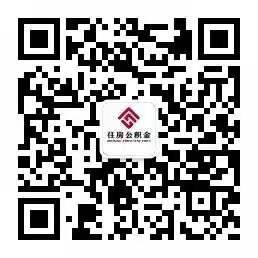 四、评选流程评选采取网络投票和专家评审相结合的方式，所有提交作品经初选后，将选出20条入围备选口号进行公开网络投票。值得一提的是，市民投票后，即可参与抽红包活动，最高可获得10元红包。投票结束后，由评审委员会对作品进行集中评议，评出一等奖1名、二等奖2名、三等奖3名、优秀奖10名。获奖名单将在“江门公积金”“江门日报”和“工商银行江门分行”微信公众号上向社会公布。五、奖项设置一等奖1人，1000元；二等奖2人，各500元；三等奖3人，各200元；优秀奖10名，各100元。六、其他事项（一）投稿人须保证所投稿件（宣传口号）未侵犯他人知识产权，凡涉及著作权、版权纠纷等法律问题，均由投稿人自行承担一切法律后果，活动主办单位均不承担法律和相关连带责任，并以此公告视同完成告知义务。（二）根据我国《著作权法》的有关规定，活动主办单位拥有入围和获奖作品的所有权、完全使用权、注册权和版权，有权无偿无条件对获奖作品进行任何形式的开发、修改、授权、许可或保护等活动。（三）本次活动不限地域，除主办单位、协办单位及其工作人员外，有兴趣的组织和个人均可参加。活动不收取任何费用。（四）投稿作品相同者以先投稿者为准。所有作品无论采用与否，恕不退还，请作者自留底稿。（五）活动主办单位保留对此次活动的最终解释权。
还在等什么？赶紧来投稿吧！